PREETHY 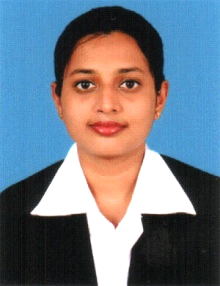 Mobile Number: C/o 971504973598 E-mail: preethy.377139@2freemail.com - - - - - - - - - - - - - - - - - - - - - - - - - - - - - - - - - - - - - - - - - - - - - - - - - - - - - Career ObjectiveTo obtain a challenging position in a leading organization that would facilitate transformation of my ability and skills to create more value for the organization and to myself.PROFESSIONAL PROFILE:A competent and successful professional working as part of a management team sharing responsibilities and accountability as an employee for the continued success of the organization. Self motivated & committed with the ability to achieve & exceed management expectations and produce desired results.ACADEMIC PROFILE:Academic Qualifications:	Bachelor of Business Administration from Mahatma Gandhi University, Kerala, India.Professional Qualifications:  	Diploma in IATA/UFTAA Foundation & EBT Course -                                                       From Institute of Air Travel Studies, Adoor,Kerala,India.Trainings undergoneDangerous Goods Regulations –Trainer: Mr. Srinivas (BWFS).Ramp Awareness and Safety–Trainer: Mr. Rajesh Ramamurthy (BWFS, Kochi).ACSI Interact Check in -  Trainer: Mr. Josy Michael (Instructor, Gulf Air)TOTAL EXPERIENCE:More than 5 years of extensive experience in Foreign Exchange and Airport         Services       especially in Passenger Handling in one of biggest international Airports in   India. Worked shifts under strict timelines. Professional ExperienceCurrent job informationWorking as Customer service officer in Index Exchange LLC (Formerly Habib Exchange) from 01 December 2016 to till date.Effectively understand features and benefits of all index product lines to increase the average transaction value.Transferring the Money through Western Union and Remittance to Bank.Responsible for accurate balancing of inventories and maintaining cash stock balances.Able to complete all day end procedures and maintain customer files( as needed)Previous Job InformationWorked as Sales Officer in Travelex-Bahrain from 08thAugust 2014 to 15th November 2015.Job Profile    Maintain highest level of customer service.Generate new business from new and existing clients.Ensure compliance to legal and corporate requirements.Handling cash operations (buying & selling of currencies, remittance and other in house financial products).Complete all day end procedures and maintain customer files.Responsible for appropriate attire and overall professional attitude to customers and team.Previous Job InformationWorked at Frankfinn Airhostess Training Institute as Counsellor.Job ProfileProviding counseling to prospective candidates.Conversion from Walk-ins to admission.Conducting training classes for airhostess Students.Generating Daily-weekly Reports.Conducting Seminars and Presentations.Previous Job Information Worked in Thomas cook India limited as customer Relationship Executive dealing Foreign exchange- retail at Cochin International Airport.Job profileCustomer ServiceHandle Exchanges and customer complaintsMaintain Registers and ReportsMaintain Retail StandardPrevious job informationWorked for One Year in Bird Worldwide Flight Services as a Customer Service Host at Cochin  International Airport with Gulf Air.Job ProfileChecking passenger’s tickets, issuing boarding passes and baggage tags.Co ordination with check-in counters, Emigration and BMA.Issuing excess baggage receipts.Documents checking - passport, visa and other documents.Provide special assistance to passengers, If required.Meeting arrival flights.Baggage handling and tracing (PIR, OHD, DPR).Handles arrival rush bags.Handling AOG and delayed flights.Manual flight handling.Computer SkillsMicrosoft Excel, Word and internet applications.Languages KnownEnglish, Hindi, Malayalam,Tamil.DeclarationI hereby declare that all the information given above are true and correct to the best of my knowledge and belief.										Preethy 